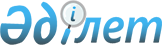 О Перечне республиканских государственных предприятий, подлежащих приватизации в 2002 годуПостановление Правительства Республики Казахстан от 26 марта 2002 года N 352

      Во исполнение постановления Правительства Республики Казахстан от 27 июня 2001 года N 880 P010880_ "Об утверждении Отраслевой программы повышения эффективности управления государственным имуществом и приватизации на 2001-2002 годы" Правительство Республики Казахстан постановляет: 

      1. Утвердить прилагаемый перечень республиканских государственных предприятий, подлежащих приватизации в 2002 году (далее - Перечень). 

      2. Установить, что республиканские государственные предприятия, включенные в Перечень, подлежат приватизации в виде имущественных комплексов либо государственных пакетов акций после преобразования их в акционерные общества. 

      3. Органам государственного управления в отношении предприятий, включенных в Перечень, в месячный срок в установленном законодательством порядке внести проекты решений Правительства Республики Казахстан о реорганизации предприятий, предполагаемых к приватизации с предварительным преобразованием в акционерные общества, с указанием размеров государственных пакетов акций, выставляемых на продажу. 

      4. Настоящее постановление вступает в силу со дня подписания. 



 

         Премьер-Министр 

      Республики Казахстан 

 

                                                      Утвержден                                             постановлением Правительства                                                 Республики Казахстан                                               от 26 марта 2002 г. N 352

                                Перечень 

                  Республиканских государственных предприятий,                     подлежащих приватизации в 2002 году                 Министерство природных ресурсов и охраны                    окружающей среды Республики Казахстан     1. Республиканское государственное                    город Кокшетау        предприятие на праве хозяйственного        ведения "Информационно-аналитический        центр природных ресурсов и охраны        окружающей среды"                     Министерство культуры, информации и                общественного согласия Республики Казахстан     2. Республиканское государственное                    город Астана        предприятие на праве хозяйственного        ведения "Акмолинское государственное        издательство "Елорда"     3. Республиканское государственное                     город        предприятие "Журнал "Абай"                          Семипалатинск                        Министерство сельского хозяйства                                     Республики Казахстан     4. Республиканское государственное                     город Алматы        предприятие на праве хозяйственного        ведения "Конак уй "Дан"                        Агентство Республики Казахстан по                                     статистике     5. Республиканское государственное                     город Алматы        предприятие "Информационно-        издательский центр "Казстатинформ"(Специалисты: Склярова И.В.,              Пучкова О.Я.)  
					© 2012. РГП на ПХВ «Институт законодательства и правовой информации Республики Казахстан» Министерства юстиции Республики Казахстан
				